МУНИЦИПАЛЬНЫЙ ЭТАП НАУЧНО-ИССЛЕДОВАТЕЛЬСКОЙКОНФЕРЕНЦИИ ОБУЧАЮЩИХСЯ «ШАГ В БУДУЩЕЕ 2024» АКСЕССУАРЫ С ЗОЛОТНОЙ ВЫШИВКОЙ ДЛЯ ПОДРОСТКОВ                              Выполнила: Иванова Анна Игоревна,       Муниципальное общеобразовательное учреждение       Беломорского муниципального района       «Беломорская средняя общеобразовательная школа №3»,                                                                                    8 классРуководитель: Веселова Наталья Ивановна,        Муниципальное общеобразовательное учреждение       Беломорского муниципального района       «Беломорская средняя общеобразовательная школа №3»,    учитель.Консультант: Ильина Ирина Геннадьевна,      руководитель музея-мастерской «Рукоделия Поморья»  Центра поморской культуры, Народный мастер    традиционных художественных промыслов и ремесел РК.Беломорск 2023Вводная частьОбоснование выбора темы исследования      Вышивка – один из старинных видов декоративно-прикладного искусства. Известно, что на западном побережье Белого моря существуют давние традиции золотного шитья.    Начиная с 6 класса, я изучала народные рукоделия на занятиях по программе «Бабушкин урок» в Центре поморской культуры. Именно здесь я познакомилась с техникой золотного шитья, изучала его историю и выяснила, что золотное шитье – это один из традиционных видов женских ремесел, когда-то бытовавший на берегах Белого моря и исчезнувший к началу ХХ века.    Вышивка может стать и элементом, который поможет подростку найти свой стиль. Показать свою индивидуальность.   Я заинтересовалась этой идеей и решила составить свой комплект дополнений к одежде, которые отделаю золотной вышивкой. В комплект могут войти вещи, которые пригодились бы в моей жизни: удобные, модные, особенные. И тут встает вопрос, – какие предметы выбрать, чтобы подошли и понравились бы мне?Шоппер. Это текстильная сумка, она обязательно должна быть удобной и вместительной. Кроме того, она должна быть необычной, выделяться из толпы. Напульсник. Это съемная манжета на запястье, аксессуар, на который можно обратить внимание. Повязка на голову. Мне нравится вместо шапки носить повязки. А с отделкой золотной вышивкой – это может быть интересно.   Если задумка удастся, и предметы будут хорошо изготовлены, то я смогу носить их по одному, попарно, с иной комплектацией. Это поможет мне выглядеть интересной, отличной от остальных подростков, привлечь внимание окружающих к золотному шитью.    Цель моего проекта: изготовление комплекта из 3-х изделий  с учётом направлений молодёжной моды, с использованием в отделке  приемов золотной вышивки и привлечение внимания подростков к традициям северного золотного шитья.   Задачи: изучить литературу и документы архива Центра поморской культуры по интересующей теме;составить историческую справку о предмете исследования;совершенствовать свои навыки в технологии золотного шитья;освоить новые приёмы работы;изготовить  шоппер, напульстник, повязку на голову.популяризировать золотное шитье через изделия ручной работы.Актуальность темы в том, что золотое шитье развивается не только в Карелии, но и в России, и молодежь, заинтересовавшись золотным шитьем, станет развивать его.Гипотеза: считаю, что изделия, украшенные в технике золотного шитья, могут быть востребованы в среде подростков, а мои изделия окажутся актуальными для подростков.Объект исследования – золотная вышивка. Предмет исследования – подростковая мода.    Методы исследования: изучение литературы по теме и архивных документов, фотографирование, обобщение, анализ и синтез собранного материала; сбор наглядных материалов, апробация освоенных навыков на практике.Когда   я начала изучать тему, то посетила салон-мастерскую «Золотая нить Поморья» (приложение 1), чтобы узнать о современном развитии золотного шитья в Карелии. Я узнала много нового о материалах и приемах золотной вышивки, об особенностях поморского золотного шитья и историю существования золотошвейного дела на Поморском берегу Белого моря. Во время экскурсии я видела много изящных, сложных в исполнении ручных работ. Обратила внимание на три повойника со старинным золотным шитьем. Экскурсовод Наталья Кузнецова рассказала об изделиях и предложила рассмотреть альбомы и книги «Золотая нить Поморья» и «Традиционная культура поморов Белого моря», которые мне пригодились при составлении исторической справки.Справка по истории золотного шитья     История поморского золотного шитья до начала ХХ века.    Принято считать, что золотное шитье пришло на территорию Руси из Византии вместе с православием примерно 1000 лет. На протяжении нескольких столетий золотым шитьем украшались царские и придворные одежды, облачение духовенства, а также предметы церковного обихода.     До XVI века мастера использовали золотую нить, которую впоследствии заменили золоченое серебро и металлическая нить, скрученная на шелковую основу с золотым напылением.    Мастерские художественного шитья назывались "светлицы". В них работали специально подобранные и хорошо обученные вышивальщицы.    Над золотошвейными произведениями трудились в царских, боярских и дворянских светлицах, в женских монастырях и купеческих домах.     В ХVII веке техника шитья золотыми и серебряными нитями в прикреп была доведена до совершенства.    Во второй половине ХIХ века увеличивается значение домашнего ремесла и промыслов. Одновременно возникают и продолжают развиваться новые кустарные центры, производившие всевозможные виды вышитых изделий. Изделия с золотным шитьем, которые использовались в крестьянской среде, являлись в основном продукцией таких центров, монастырей или профессиональных мастериц из крестьянок.    На Поморском берегу Белого моря центром золотного шитья был Сумский Посад. В конце ХIХ – начале ХХ столетий в здесь и ряде населенных пунктов на берегах Белого моря мастерицы вышивали на продажу донца к повойникам, пояса, другие предметы. Искусством золотного шитья владела не каждая мастерица. Техника вышивки передавалась по наследству из поколения в поколение. Овладеть мастерством золотного шитья могла не каждая рукодельница, и искусные золотошвейки славились по всей округе.    Материалы для золотного шитья: пряденое серебро, бить, блестки, канитель, мишуру – покупали в Архангельске. Мастерицы шили золотными нитями в прикреп по бархату и шелку с подложкой из холста, золотные нити крепили разными швами бумажными или шелковыми нитями, чаще всего желтого цвета.    Одни изделия имели плоскую поверхность, нитки в узорах располагались в разных направлениях, и этим достигался эффект золотого блеска. Другие мерцание золота передавали с помощью выпуклой поверхности. Для этого использовали прием шитья «по карте». Из картона или бересты вырезали детали узора и наклеивали или нашивали на ткань, а потом плотно зашивали металлической ниткой. Особенно у поморских мастериц ценилась вышивка «в прикреп по высокой карте» (приложение 2).Исследователь Поморья Иван Матвеевич Дуров (1894—1938) писал, что «из всех видов побочного заработка можно отметить, как наиболее распространенное и ценное по искусству кустарное производство поморских рукодельниц, заключающееся в вышивательных, кружевных и золотошвейных работах… Вышивание золотом производится не для одних головных уборов; видны следы этой работы и на одеждах, ризах и других предметах церковного обихода, на обуви, поясах и прочих предметах женского туалета».   Но постепенно в начале ХХ века золотное шитье прекратилось по разным причинам.     История поморского золотного шитья с начала ХХI века.В 2000 году, - в период деятельности музея-мастерской «Рукоделия Поморья» в составе Беломорской СОШ № 3, - началось изучение истории бытования золотошвейного ремесла в Поморье и технологических приемов шитья. Здесь не только хранились, но и возрождались, продолжали свою жизнь золотошвейные традиции Поморья. С переводом музея-мастерской в структуру Центра поморской культуры в 2016 году появились новые образовательные возможности по возрождению утраченного ремесла. Стали организовываться обучающие курсы по традиционному ремеслу для взрослых, реализуется образовательная программа для школьниц «Бабушкин урок», призванная подготовить девочек к освоению золотного шитья. Я обучалась по этой программе (приложение 3), и мы с девочками участвовали в золотошвейных проектах (приложение 4).В апреле 2021 года в Республике Карелия создано и развивается предприятие «Золотая нить Поморья». Оно поддерживает возрождение северного золотного шитья и его развитие, выпуская сувенирную продукцию с отделкой традиционным северным золотным шитьем в мастерские города Беломорска и Петрозаводска и отправляя в туристические точки Республики Карелия. В декабре 2023 года золотошвейные изделия беломорских мастеров в составе предприятия «Золотая нить Поморья» были представлены на форуме «НХП и ремёсла Карелии – современные возможности для бизнеса» в г. Петрозаводске и на Международной выставке-форуме «Россия» на ВДНХ, г. Москва.    Описание своего опыта по золотному шитью	   Золотное шитье достаточно сложный вид рукоделия, требующий терпения, внимания и дисциплины. Кроме того, необходимо подготовить и специальные материалы, такие как золотная нить, витой металлизованный шнур, мононить.На занятиях «Бабушкин урок» в Центре поморской культуры я освоила такие приемы: в прикреп по мягкому и твердому настилу; в прикреп по контуру, когда золотная нить укладывается на лицевой стороне ткани по контуру рисунка и прикрепляется незаметной ниткой (мононитью). Техника шитья золотными нитями существенно отличается от обычного вышивания. Золотную нить сложно продевать сквозь материю. Поэтому используются приемы шитья в прикреп. В конце вышивания или в случае, когда золотная нить заканчивается, нужно аккуратно убрать конец нити на изнаночную сторону. Это делается при помощи иголки с увеличенным ушком. Все правила сложной вышивки мной освоены, поэтому в качестве отделки комплекта предметов проекта было решено использовать золотное шитье.  Описание работы над проектными изделиями Выбор рисунков для вышивки. Разработка эскизов моих изделий.Темы рисунков я выбирала из тех, которые интересны мне и другим подростам. В настоящее время мои одноклассники и друзья читают книги и смотрят мультфильмы с японской анимацией («Магическая битва», «Дворянство» и др.). Потому я выбрала рисунки, связанные с «Магической битвой», которые было легко превратить в эскизы для вышивания (приложение 5). Выбор материалов и размеров изделий.Для своей коллекции я выбрала хлопчатобумажную прочную ткань серо-синего цвета, потому что на темном матовом фоне особенно хорошо заметны сияющие узоры. Еще эта ткань хорошо подходит по гигиеническим свойствам и по прочности.Перед раскроем необходимо обработать все ткани утюгом с целью возможной усадки материала. Известно, что натуральные ткани (как моя) могут сжиматься, немного уменьшаясь в размерах, поэтому такая предварительная обработка необходима.Размеры своего будущего шоппера я определила путем примерки во время экскурсии в салон – мастерскую «Золотая нить Поморья», где подобные изделия с машинной золотной вышивкой продавались. Измерив готовые шопперы, я поняла, что мой шоппер будет длиной 43 см, шириной 36 см, длина лямок – по 62 см, ширина каждой лямки 2,5 – 3 см. Размеры остальных предметов определились опытным путем.Вышивание будущих изделий по своим эскизам.После раскроя передняя стенка изделия (шоппера, напульсника, повязки) натягивается в раму – пяла и вышивается. Это – самая трудоемкая часть работы. Золотное шитье требует внимания, сосредоточенности, умения, определенных навыков (приложение 6). Пришлось применить свои навыки вышивания и опробовать новые приемы шитья в прикреп. Во время работы мне помогали беломорские мастера – золотошвеи (Виктория Куцык, Вера Тигрова, Татьяна Никитина, Татьяна Торопова, Елена Плесанова, Ирина Ильина, Ольга Худякова, Ирина Кондратьева), которые занимаются в клубе золотошвей  Центра поморской культуры. Они советовали, подсказывали, поправляли (приложение 7).После завершения вышивальных работ я сняла с пял готовую вышивку и отутюжила ее через влажный проутюжильник.Последовательность изготовления изделий моей коллекции.	Шоппер. Стачать боковые швы верха и подкладки,выполнить шов «дно», который соединяет верх изделия и подкладку,вывернуть, заправить подкладку внутрь изделия, приутюжить,подогнуть верхний край, заправить под него верхний срез подкладки,сшить лямки и вставить их в подгибку верхнего края,прошить верхний край швом вподгибку с закрытым срезом,закрепить лямки,отутюжить готовое изделие (приложение 8, 9).Напульсник.Сложить лицевыми сторонами переднюю и заднюю детали изделия и обтачать с трех сторон,подрезать излишки швов и вывернуть на лицевую сторону,приутюжить,зашить потайными стежками четвертую сторону,пришить застежку.Повязка на голову. Изготавливается так же, как напульсник.Заключение	Цель работы достигнута. Все задачи, поставленные для достижения цели, выполнены.  Мной изучена литература и фотодокументы архива Центра поморской культуры по интересующей теме; составлена историческая справка о предмете исследования; в работе я совершенствовала свои навыки в технологии золотного шитья; освоила новые приёмы работы; изготовила изделия. 		   Моя гипотеза нашла своё подтверждение. Золотную вышивку можно вписать в актуальные подростковые образы, тем самым сделав их уникальными.  Вышитые и изготовленные изделия буду носить с удовольствием. 	 Считаю актуальным вопрос сохранения ремеслнных традиций северного золотного шитья. С этой целью летом 2023 года я принимала участие в республиканской выставке декоративно-прикладного искусства «От древа жизни до райских кущ» (г. Петрозаводск, Городской выставочный зал) со своей работой «Древо» (приложение 12).  Использованная литература	Бабушкина Н. В. Золотное шитьё: «Олма-пресс», 2003 год. с.27 Григорьева Г.А. Ткани и одежда Поморья. Каталог. Архангельск: Издательство   «Правда Севера», 2000.Дуров И. кустарное производство поморских рукодельниц// Экономика и статистика Карелии. 1926. №4. с.73-76Золотая нить Поморья /Благотворительный фонд «Северный духовный путь» [автор – составитель Е.С. Логвиненко; фотографии: И.Ю.Георгиевский, Л.Э. Николаев, И.А. Олконен]. – Петрозаводск: ПИН, 2022. – 160 с. Ильина И., Прохорова О., Тараканова Д. История бытования кустарного золотошвейного производства на западном побережье Белого моря от конца ХIХ века до сегодняшних дней/	 Балагуровские чтения: материалы IХ-й межрегиональной краеведческой конференции, Беломорск, 22 октября 2020 года/ [сост. С.В.Кошкина]. Беломорск: Центр поморской культуры, 2021. с. 42. Моисеенко И. Русская вышивка ХVIII – начала ХХ века. Л., 1978Теплицкая М.А. Вышивка золотом. Светская и церковная. Пошаговое руководство для начинающих. – М: Эксмо, 2019.   с. 45Традиционная культура поморов Белого моря: истоки и современность из опыта работы Центра поморской культуры города Беломорска Республики Карелия / авт. сост. В. А. Васильев, И. Г. Ильина. С. В. Кошкина Петрозаводск Периодика, 2019. -160 с. ISBN 978-5-88170-360-8Использованные интернет-ресурсыВ Беломорске шьют золотом  http://rk.karelia.ru/pasport-rajona/v-belomorske-shyut-zolotom/Ильина И. О производстве золотного шитья. – Режим доступа: https://vk.com/videos26185349?z=video-30461892_456239110%2Fpl_26185349_-2Участницами программы «Бабушкин урок» Центра поморской культуры завершена реализация золотошвейного проекта по вышиванию изображений беломорских петроглифов. https://vk.com/public41933338?w=wall-119531558_7221Образовательная программа «Бабушкин урок», реализуемая в Центре поморской культуры города Беломорска, помогает школьникам изучать традиционные ремесла  https://vk.com/public41933338?w=wall-119531558_7101Изделия беломорских золотошвей в составе предприятия «Золотая нить Поморья» на Форуме «НХП и ремёсла Карелии – современные возможности для бизнеса», Петрозаводск, декабрь 2023 г. https://vk.com/club119531558?w=wall-119531558_15125Изделия беломорских золотошвей в составе предприятия «Золотая нить Поморья» на Международной выставке-форуме «Россия» на ВДНХ, декабрь, 2023 г.https://vk.com/club119531558?w=wall-119531558_15121Новые золотошвейные проекты рождаются в музее мастерской "Рукоделия Поморья".https://vk.com/club119531558?w=wall-119531558_14925Реестр объектов нематериального культурного наследия Республики Карелия «TAJU»https://taju.ru/katalog/nematerialnoe-kulturnoe-nasledie/traditsionnaya-tekhnologiya-zolotnogo-shitya-v-belomorskom-rajone-respubliki-kareliya Приложения 	  Приложение 1. На экскурсии в салоне – мастерской «Золотая нить Поморья» в г.Беломорске, 2023 г.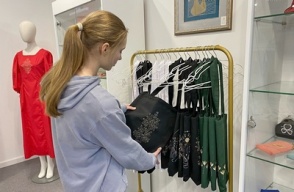 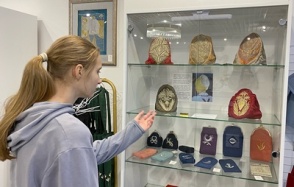 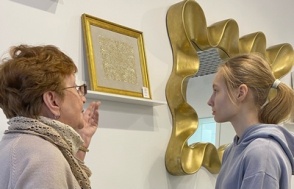 Приложение 2.Затылочная часть старинных повойников с золотным шитьем, которые хранятся в музее-мастерской «Рукоделия Поморья» Центра поморской культуры.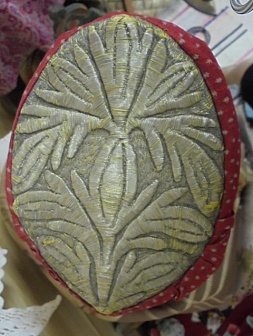 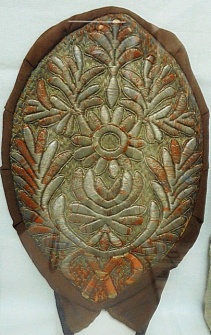 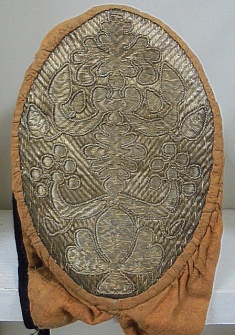 Приложение 3. Свидетельство об окончании программы «Бабушкин урок» Центра поморской культуры в 2022 году.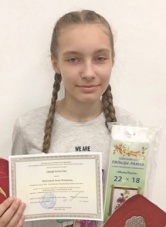 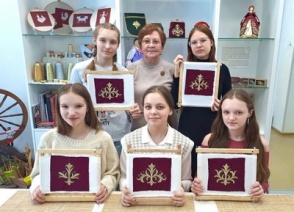 Приложение 4. Участие выпускников программы «Бабушкин урок» в республиканских мероприятиях с золотошвейными изделиями.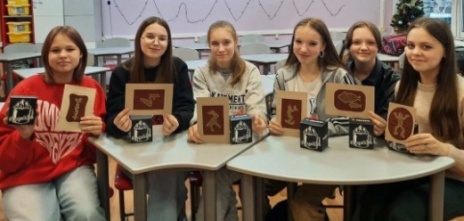 Приложение 5. Мои эскизы для шоппера, напульсника, повязки.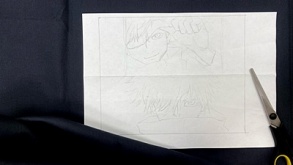 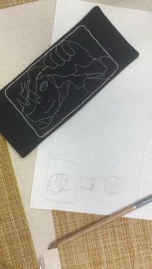 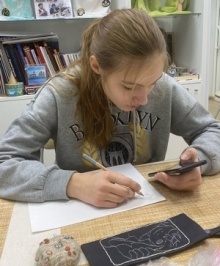 Приложение 6. Вышиваю по своему эскизу шоппер.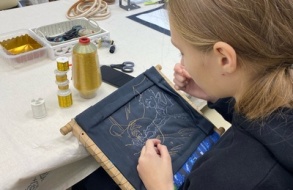 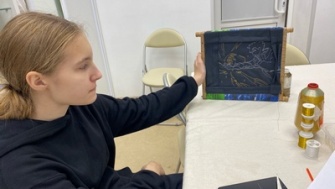 Приложение 7. Помощь беломорских мастеров – золотошвей для меня была очень полезной.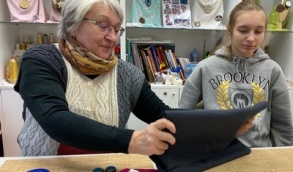 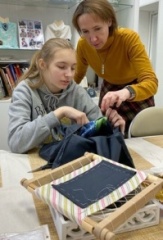 Приложение 8. Изготовление шоппера.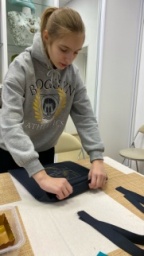 Приложение 9. Мое готовое изделие – шоппер.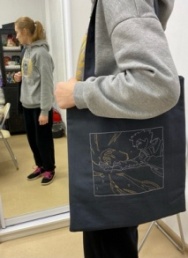 Приложение 10. Мое изделие напульсник.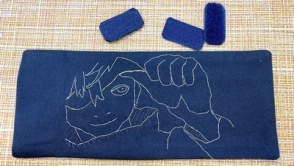 Приложение 11. Мое изделие повязка на голову.                                                                  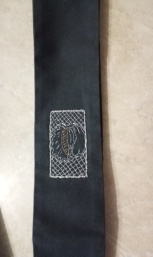 Приложение 12.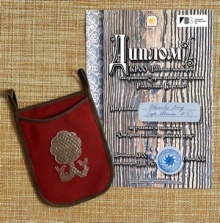 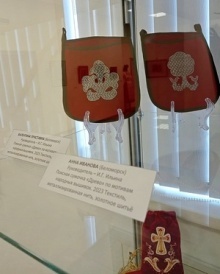 